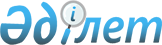 Об установлении публичного сервитутаРешение акима сельского округа Әйет района Беимбета Майлина Костанайской области от 13 августа 2021 года № 9
      В соответствии со статьями 19, 69, пунктом 2 статьи 71-1 Земельного кодекса Республики Казахстан, статьей 35 Закона Республики Казахстан "О местном государственном управлении и самоуправлении в Республике Казахстан" аким сельского округа Әйет РЕШИЛ:
      1. Установить акционерному обществу "Соколовско-Сарбайское горно-обогатительное производственное объединение" публичный сервитут для проведения операций по разведке полезных ископаемых на земельные участки, общей площадью 9090,4 гектар, расположенные на территории сельского округа Әйет, согласно приложению к настоящему решению.
      2. Государственному учреждению "Аппарат акима сельского округа Әйет" в установленном законодательством Республики Казахстан порядке обеспечить:
      1) направление настоящего решения на официальное опубликование в Эталонном контрольном банке нормативных правовых актов Республики Казахстан;
      2) размещение настоящего решения на интернет-ресурсе акимата района Беимбета Майлина после его официального опубликования.
      3. Контроль за исполнением настоящего решения оставляю за собой.
      4. Настоящее решение вводится в действие по истечении десяти календарных дней после дня его первого официального опубликования. Перечень земельных участков, на которых установлен публичный сервитут для проведения операций по разведке полезных ископаемых
					© 2012. РГП на ПХВ «Институт законодательства и правовой информации Республики Казахстан» Министерства юстиции Республики Казахстан
				
      Аким сельского округа 

Бердалинов А.
Приложениек решению акимасельского округа Әйетот 13 августа 2021 года№ 9
№
Наименование населенного пункта
Площадь установления публичного сервитута, гектар
1
село Аятское 
725,1
2
село Әйет
663,7
3
село Әйет
2144,0
4
село Журавлевка
980,5
5
село Красносельское
2260,8
6
село Оренбургское
1242,3
7
село Щербиновка 
1074
Всего:
9090,4